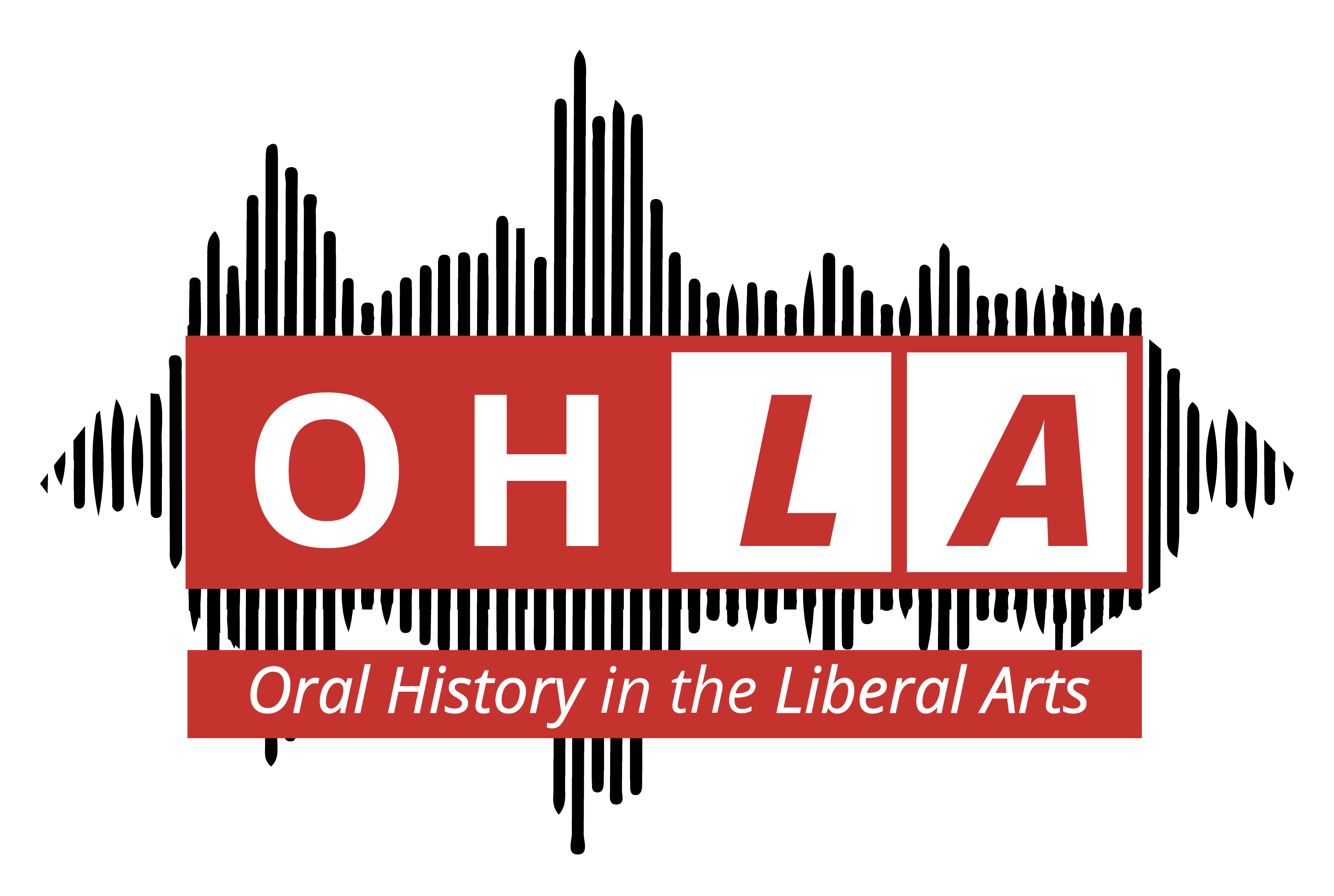 Interview Project Release FormOral History in the Liberal Arts Undergraduate   ResearchAntioch College student	is conducting an interview project focused on 		.This effort is intended to deepen student learning. The full interview, or excerpts from it, may be published, incorporated in original writing, or produced into audio/visual productions for educational purposes. This may include public presentations, online digital projects with a broad public audience, and creative works such as essays or written accounts. By my signature below, I (we) consent to participate in an audio or video recorded interview and allow the use of the recorded audio/video materials (or transcriptions thereof) in productions for any educational purposes in perpetuity without further consideration from me.The interview, recorded on 	, is an unrestricted gift to student 	. I (we) hereby intend to transfer legal title and all intellectual property rights which I (we) possess in such interview or recording, including copyright. I understand that photographs, video, audio footage, and testimonials resulting from this recorded interview may be incorporated into public works, broadcast at public events, and/or become accessible online and in blog posts. I consent to any future archive arrangements for this interview  and its associated media and materials.SIGNATURE OF INTERVIEWEE	SIGNATURE OF INTERVIEWERPRINTED NAME	PRINTED NAMESTREET CITY, STATE, ZIP	STREET CITY, STATE, ZIPDATE	DATE